Toquet Hall’s Earth Guardians Crew Application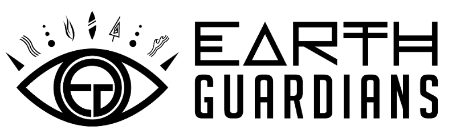 Name: ________________________________________School (if applicable): ____________________________	 Grade: ______Phone: ____________________________Email: _____________________________*please answer the following questions thoughtfully and honestly. Feel free to use an additional sheet of paper (or the back) if needed.Why are you interested in joining Toquet Hall’s Earth Guardians Crew?_________________________________________________________________________________________________________________________________________________________________________________________________________________________________________________________________________________Are you currently or have you ever been involved in any other environmental group, club, etc.? If so, which one(s)?______________________________________________________________________________________________________________________________________________________________________________________What environmental issue(s) are you most passionate about and why?_________________________________________________________________________________________________________________________________________________________________________________________________________________________________________________________________________________What do you think are the biggest environmental issues affecting Westport?______________________________________________________________________________________________________________________________________________________________________________________How are those issues directly and indirectly affecting you?_________________________________________________________________________________________________________________________________________________________________________________________________________________________________________________________________________________Think about an important life choice you have made. How has that moment impacted your passion to create change?____________________________________________________________________________________________________________________________________________________________________________________________________________________________________________________________________________________________________________________________________________________________________________